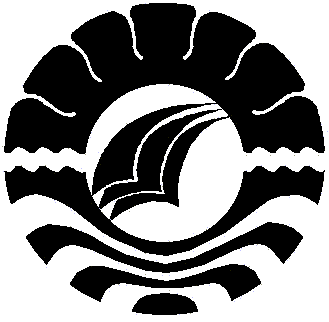 PENINGKATAN  HASIL BELAJAR IPA MELALUI KARTU BERGAMBAR PADA MURID TUNARUNGU KELAS DASAR III DI SDLB YP3LB MAKASSARSKRIPSIDiajukan untuk Memenuhi Sebagian Persyaratan Guna Memperoleh Gelar Sarjana Pendidikan Pada Jurusan Pendidikan Luar Biasa Strata Satu Fakultas Ilmu Pendidikan Universitas Negeri MakassarOLEH:NURIKSAN. BNIM. 1145040004JURUSAN PENDIDIKAN LUAR BIASAFAKULTAS ILMU PENDIDIKANUNIVERSITAS NEGERI MAKASSAR2015persetujuan pembimbingJUDUL:  PENINGKATAN  HASIL BELAJAR IPA MELALUI KARTUBERGAMBAR PADA MURID TUNARUNGU KELAS DASAR   III DI SDLB YP3LB MAKASSARAtas Nama Saudari	:Nama			: Nuriksan. BNIM			 ; 1145040004Jurusan		: Pendidikan Luar BiasaFakultas		: Ilmu PendidikanSetelah diperiksa dan dilakukan perbaikan maka layak untuk dipertahankan di depan dewan penguji skripsi       Makassar,   Januari 2015 					Mengetahui,Pembimbing I,                                               	       	       Pembimbing II,Prof. Dr. H. Abdul, Hadis, M. Pd	        		     Drs. Djoni Rosyidi, M. PdNIP. 19631231 199031 1 029                             	     NIP. 19570129 198503 1 002                  Disahkan:Ketua Jurusan PLB FIP UNM,                                              Dr. Bastiana, M.siNIP. 19670909 199303 2 002PERNYATAAN KEASLIAN SKRIPSISaya yang bertanda tangan di bawah ini :Nama				: Nuriksan. BNIM				: 1145040004Jurusan/Program Studi	: Pendidikan Luar Biasa/ Strata Satu ( S-1)Judul Skripsi	: Peningkatan Hasil Belajar IPA Melalui Kartu    Bergambar Pada Murid Tunarungu Kelas Dasar   III Di SDLB YP3LB Makassar.Menyatakan dengan sebenarnya bahwa Skripsi yang saya tulis ini benar merupakan hasil karya sendiri dan bukan merupakan pengambilalihan tulisan atau pikiran orang lain yang saya akui sebagai tulisan atau pikiran sendiri.Apabila dikemudian hari terbukti atau dapat dibuktikan bahwa skripsi ini hasil jiplakan, maka saya bersedia menerima sanksi atas perbuatan tersebut sesuai ketentuan yang berlaku.							Makassar,    November 2015							Yang membuat pernyataan					Nuriksan. B					1145040004MOTO DAN PERUNTUKANBelajarlah! Karena sesungguhnya ilmu itu adalah perhiasan     bagi yang mempunyainya serta tanda keunggulan bagi yang memilikinya                                                                  (Nuriksan al Qalbi)Penulis peruntukkan karya ini untuk ayahanda dan ibunda tercinta beserta saudaraku yang senantiasa menyayangiku dan tak henti-hentinya memberikan doa, motivasi serta materi kepada penulisABSTRAKNuriksan B. 2015. Peningkatan Hasil Belajar IPA Melalui Kartu Bergambar Pada Murid Tunarungu Kelas Dasar III di SDLB YP3LB Makassar. Skripsi. Dibimbing oleh : Prof. Dr. H. Abdul, Hadis, M. Pd dan Drs. Djoni Rosyidi, M. Pd. Jurusan Pendidikan Luar Biasa Fakultas Ilmu Pendidikan Universitas Negeri Makassar.Masalah dalam penelitian ini adalah rendahnya prestasi belajar murid pada mata pelajaran IPA di kelas III  di SDLB YP3LB Makassar. Penelitian ini bertujuan untuk meningkatkan prestasi belajar murid pada pembelajaran IPA melalui penerapan kartu bergambar. Pendekatan yang digunakan dalam penelitian ini adalah kuantitatif – deskriptif. Teknik pengumpulan data yang digunakan dalam penelitian ini adalah teknik tes untuk mengetahui prestasi belajar IPA sebelum dan sesudah diberikan perlakuan dengan menggunakan Kartu Bergambar. Hasil yang diperoleh dalam penelitian ini menunjukkan bahwa prestasi belajar IPA murid tunarungu kelas dasar III  di SDLB YP3LB Makassar sebelum diberi perlakuan dengan menggunakan kartu bergambar tergolong kurang mampu, dan sesudah diberikan perlakuan dengan menggunakan kartu bergambar tergolong mampu. Hasil penelitian ini juga menunjukkan bahwa terdapat peningkatan prestasi belajar IPA dengan menggunakan kartu bergambar pada murid tunarungu kelas dasar III  di SDLB YP3LB Makassar.PRAKATASyukur Alhamdulillah Penulis Panjatkan kepada Maha Pemurah, Pengasih, dan Penyayang Allah SWT yang atas kemurahan dan kasih sayangnya sehingga suatu ikhtiar dapat selesai. Ungkapan syukur atas selesainya pembuatan skripsi dengan judul “Peningkatan Hasil Belajar IPA Melalui Kartu Bergambar Pada Murid Tunarungu Kelas Dasar III Di SDLB YP3LB Makassar” dapat terselesaikan dengan baik. Skripsi ini sebagai prasyarat dalam rangka penyelesaian studi pada jurusan Pendidikan Luar Biasa Fakultas Ilmu Pendidikan Universitas Negeri Makassar.Dalam proses penulisan skripsi ini penulis dihadapkan pada berbagai macam hambatan, akan tetapi berkat ketekunan dan usaha yang keras dan harapan yang tinggi, penulis dapat mengatasi masalah tersebut. Oleh karena itu, sepantasnyalah pada kesempatan ini disampaikan penghormatan dan penghargaan yang setinggi-tingginya kepada Prof. Dr. H. Abdul, Hadis, M. Pd selaku pembimbing I dan Drs. Djoni Rosyidi, M. Pd selaku pembimbing II, semoga Tuhan Yang Maha Esa melimpahkan rahmat dan hidayah-Nya sepanjang hidupnya. Demikian pula segala bantuan yang penulis peroleh selama dibangku perkulihan sehingga penulis merasa sangat bersyukur dan mengucapkan banyak terima kasih kepada segenap pihak yang telah membantu penulis. Prof. Dr. H Arismunandar, M. Pd selaku Rektor Universitas Negeri Makassar yang telah memberikan kesempatan kepada penulis untuk menuntut ilmu di Perguruan Tinggi yang dipimpin.Dr. Abdullah Sinring, M. Pd. sebagai Dekan; Dr. Abdul Saman, M. Si Kons sebagai PD I; Drs. Muslimin, M. Ed sebagai PD II; Dr. Pattaufi, S. Pd,M. Si sebagai PD III dan Dr. Parwoto, M. Pd sebagai PD IV FIP UNM,  yang telah memberikan layanan akademik, administrasi, dan kemahasiswaan selama proses pendidikan dan penyelesaian studi.Dr. Bastiana, M. Si. dan Dra. Tatiana Meidina, M. Si. sebagai Ketua dan Sekretaris Program Studi PLB FIP UNM, yang dengan penuh perhatian memberikan bimbingan dan memfasilitasi penulis selama proses perkuliahan.   Bapak dan Ibu Dosen Fakultas Ilmu Pendidikan, khusunya jurusan Pendidikan Luar Biasa (PLB) yang telah mendidik dan mengajarkan ilmunya kepada penulis.Pegawai/ Tata Usaha FIP UNM, atas segala layanan akademik, administrasi, dan kemahasiswaan sehingga perkuliahan dan penyusunan Skripsi berjalan lancar.Ibu Kepala Sekolah, bapak/ ibu guru di SDLB YP3LB Makassar, yang telah berkenan memberikan izin untuk melakukan penelitian dan membantu penulis selama melakukan penelitian,  Saudara-saudaraku kak Syarif, kak Baronk, kak Karca, kak iqko’, kak Rharas dan adik Rico yang telah banyak memberikan dukungan dan motivasi selama ini. Rekan-rekan mahasiswa jurusan Pendidikan Luar Biasa angkatan 2011 yang selalu mau mendengar segala keluh kesah penulis selama kami bersama, terima kasih sudah menjadi sahabat-sahabat yang terbaik buat penulis selama masa perkuliahan, waktu yang pertemukan kita dan waktu pula yang akan memisahkan kita. Teristimewa untuk kedua orangtuaku seorang ini tercinta, Ayahanda Bakri Syam dan Ibunda (Alm) Hj. Syamsia yang senantiasa mencurahkan perhatian dan kasih sayangnya, dalam mendidik dan membesarkan peneliti yang disertai dengan iringan do’ a sehingga penulis dapat menyelesaikan studinya.Semua pihak yang tidak disebutkan namanya satu persatu di sini yang juga telah banyak membantu penulis.Akhirnya penulis menyampaikan bahwa dengan kehadiran skripsi ini, dengan segala keterbatasannya mudah-mudahan dapat memberikan manfaat pada penulis dan pembaca yang budiman semoga Allah SWT melimpahkan rahmat dan hidayahNya kepada kita semua. Makassar,  November 2015 Penulis,Nuriksan. BDAFTAR ISIHALAMAN JUDUL		iPERSETUJUAN PEMBIMBING		iiPERNYATAAN KEASLIAN SKRIPSI		iiiMOTTO DAN PERUNTUKAN		ivABSTRAK		vPRAKATA		viDAFTAR ISI		ixDAFTAR TABEL		xiiDAFTAR GAMBAR		xiiiDAFTAR LAMPIRAN		xivBAB I	PENDAHULUANLatar Belakang		1Rumusan Masalah		4Tujuan Penelitian		5Manfaat Penelitian		5BAB II	TINJAUAN PUSTAKA, KERANGKA PIKIR DAN PERTANYAAN PENELITIANKajian Pustaka		8Pembelajaran IPA dan Masalahnyaa. Pengertian IPA                                                                              8b. Tujuan Pembelajaran IPA                                                           11c, Pengertian Metamorfosis                                                            12 Hasil Belajar dan Faktor-Faktor yang Pengaruhia. Pengertian Hasil Belajar	     14b. Faktor-Faktor yang Mempengaruhi Hasil Belajar                      15Media Pembelajaran dan Masalahnya		Pengertian Media Pembelajaran                                                 17Ciri-Ciri Media Pembelajaran                                                    18Fungsi dan Manfaat Media Pembelajaran                                  19Klasifikasi Media Pendidikan                                                     21 kartu bergambar dan Masalahnya	22Kelebihan dan Kekurangan Kartu Bergambar                                23Pengertian Tunarungu		 Pengertian Anak Tunarungu                                                      24Faktor Penyebab Ketunarunguan                                                25Klasifikasi Anak Tunarungu                                                       26Karakteristik Anak Tunarungu                                                   27Kerangka Pikir	      29Hipotesis                                                                                                 32BAB III METODE PENELITIANPendekatan dan Jenis Penelitian		33Definisi Operasional		33Populasi Penelitian		34Teknik/Instrumen Pengumpulan Data		34Teknik Analisis Data		35BAB IV HASIL DAN PEMBAHASAN PENELITIANHasil Penelitian		38Pembahasan Penelitian		44BAB V KESIMPULAN DAN SARANKesimpulan                                                                                             47Saran                                                                                                       48		52DAFTAR PUSTAKALAMPIRAN-LAMPIRANRIWAYAT HIDUPDAFTAR TABEL  No.Tabel		   	      Judul					Halaman DAFTAR GAMBAR	Judul					         	   HalamanGrafik 4.3  Visualisasi Nilai Hasil Belajar IPA Sebelum dan Setelah Penggunaan Kartu Bergambar Pada Murid Tunarungu Kelas Dasar III di SDLB YP3LB Makassar.DAFTAR LAMPIRAN	  					                                                    HalamanTabel  3.1Data Murid tunarungu kelas Dasar III di SDLB YP3LB Makassar.          36Tabel 3.2 Pengkategorian skor penilaian penelitian       37Tabel 4.1.Nilai tes awal Pada Murid tunarungu kelas Dasar III di SDLB YP3LB Makassar Sebelum Menggunakan kartu bergambar       38Tabel 4.2.Nilai Tes Akhir Pada Murid tunarungu kelas Dasar III di SDLB YP3LB Makassar Setelah Menggunakan kartu bergambar       39Tabel 4.3.Rekapitulasi peningkatan hasil belajar IPA Pada Murid tunarungu kelas Dasar III di SDLB YP3LB Makassar sebelum dan setelah penggunaan kartu bergambar        40	Lampiran 1Teori/ konsep peubah ........................................................ 51   Lampiran 2Petikan Kurikulum kelas dasar III semester II .................. 52	Lampiran 3Kisi-kisi instrumen ............................................................53    Lampiran 4Format Instrumen Penelitian .............................................54    Lampiran 5Format Penilaian Tes ......................................................... 63Lampiran 6Data Penelitian ..................................................................65Lampiran 7Rencana Pelaksanaan Pembelajaran .................................66Lampiran 8Dokumentasi pelaksanaan penelitian ................................69Lampiran 9Persuratan ..........................................................................74Riwayat Hidup Peneliti .....................................................